New York Sharks2020-2021 Registration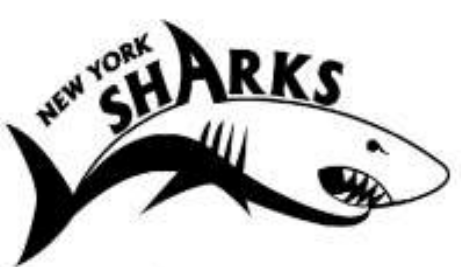 Family Information – Please PrintAccount Name: ______________________________________ Primary Phone#: ___________________________Father’s Name:                                                                                    Work Number  	Mother’s Name:                                                                                  Work Number  	Home Address:                                                                                    City                                             State             Zip 	Primary E-Mail:                                                                              Secondary E-Mail ________________________ 	………………………………………………………………………………………..………………………………                Swimmer Information – Please PrintName_________________        ___________                          ________________             _____________ 	New Members Only: If you are registered with a USA Swim Team the previous season, complete:   Name of Team:__________________________________  	                     Name/Date of Last Competition: _____________________________________________________ 	……………………………………………………………………...………………………………………………  Swimmer Information – Please PrintName __________________     _____________                     ______________                   ______________ 	New Members Only: If you are registered with a USA Swim Team the previous season, complete:   Name of Team: _____________________________ 	   Name/Date of Last Competition:_____________________________________________________  	……………………………………………………………………...………………………………………………… Swimmer Information – Please PrintName ________________         _______________                ______________                 _________________ 	New Members Only: If you are registered with a USA Swim Team the previous season, complete:  Name of Team:_____________________________  	  Name/Date of Last Competition: ____________________________________________________ 	Contract for ParticipationFamily Name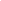 RegistrationRegular RegistrationOur Annual registration is held in September of each year. Since the New York Sharks is a competitive swim programsanctioned by USA Swimming, the coaching staff reserves the right to refuse to allow participation by swimmers based on ability or attitude.Late RegistrationLate registration may be held for swimmers to join the New York Sharks on a space available basis and at the discretion of the Head Coach. With the addition of many new athletes this year, it is projected that registration will be full by September 18, 2020 for the year.Team FeesUpon registration, the full amount of the annual fees is committed to the New York Sharks Swim Team regardless of whether the account is on a payment schedule or paid in-full. A swimmer may become ineligible to participatein practice and in meets if fee payments are not received by the New York Sharks when due. Fees are non-refundable for any reason including sickness, injury without the expressed resolution of the New York Sharks Head Coach (Edgar Perez). In the event of a medical emergency, the swimmer’s parents or legal guardian are encouraged to contact the New York Sharks Head Coach (Edgar Perez) for consideration.Membership Fees for the There are three options for membership payment this year:Pay in-full at time of registration through our website for both SC+LCPay in-full at time of registration through our website for either SC only or LC onlyPay in installments through our website – 6 for SC only, 4 for LC only or 8 for SC+LCFee StructureFor installments payments:1st month payment equals 15% of total team fees plus USA Insurance Fee of $125.00 (if swimming both SC +LC on pay USA Insurance once)6 SC Only, 4 LC Only or 8 SC & LC monthly payments follow covering the remainder of team dues.Note: A $25.00 Late fee will be applied if payment is not received by the 15th of the Month.									Initial here: _____________        Meet FeesEvery time a swimmer swims a race during a USA competition, the host team charges an entry fee and may also include a Swimmer/Facility surcharge. New York Sharks offers an automatic payment method through our team website for families. This is the most cost effective and accurate way to handle meets fees. Families will be able to see what charges are pending using their active accounts on the NYSA website. To avoid any inaccuracies please ask your coach if unsure of how to register for swim meets using the website. All Meet fees are listed in the meet packet. Meet packets will be posted on our team website once available to NYSA Staff. NYSA Charges an additional $4.00 administration surcharge per swimmer for meets. A Travel meet can incur a surcharge of up to but no more than $50.00 per swimmer. (This additional surcharge helps outset the travel cost of the coaches.)Fundraising : The cost of running New York Sharks Swim Team is not entirely covered by fees alone. Fundraising events are necessary for the Team to remain financially sound. If fundraisers are unsuccessful additional assessments charged to each swimmer may be necessary. Working at New York Sharks hosted swim meets does not count towards fundraising. Funds raised will go towards the purchase of outfitting and travel for coaches and swimmers reaching Junior/Senior Nationals, coach’s education classes, and team equipment.Our two main fundraisers are:October 5th  – Golf OutingDate TBD – Swim O ThonListed below are a few items bought with previous fundraising dollars.Lane Lines for outdoor facilitiesMeet equipment: New Computer, Harness for pads, Buttons for Harness, PrintersDryland Equipment: Chin-up bars, Vasa Trainers, Various dryland workout equipment.The Fundraising Task Force oversees getting information on Fundraisers to our membership. Each family account has from September 2020 to April 1, 2021 to fulfill the Fundraising responsibility. Any amount that has not been fulfilled will be charged to your family’s team website billing account. The amount to be raised by each family is $300.00.High School DiscountWe will be honoring the High School discount this year. There will be a 5% Discount for all high school swimmers.        This discount will be in the form of a credit applied to your meet fees. The discount will only be offered to Senior Swimmers. Please notify your coach so a credit can be applied.          Sibling DiscountFamilies with more than one swimmer will receive a discount of 5% for each younger swimmer’s fee. Cannot be combined with High School discounts. If High School Discount is applied Sibling discount may be added to a third sibling and beyond. USA Swimming RegistrationNo swimmers are permitted to participate in a New York Sharks Swim Team practice unless their registration, paperwork, and payment has been accepted and filed with our team administrators and USA Swimming. It is illegal for non-USA swimming registered athletes to be in the pool during a USA Swimming sanctioned practice and under no circumstance will the New York Sharks Swim Team permit this.										Initial here:__________________Volunteering Obligation (Pending State Rules on Covid 19)The New York Sharks Swim Team hosts six to seven swim meets per year (From October 2020 through July 2021). Each meet is typically a two-day event with morning, afternoon and late afternoon sessions. Each family is expected to send at least 1 adult representative whenever their child is swimming in a session of a New York Sharks Swim Team hosted meet.Each family will sign-up to work at NYSA meets through their account on the New York Sharks website and choose which jobs and sessions to work. Job Sign-up will open to members 2-3 weeks prior to the start of the meet. Families who do not sign-up via the website will not earn credit for their hours. This is not considered a part of fundraising. Hour obligation will not carry over from season to season. Our team website has the ability to keep track of each family’s volunteer hours. Each family will be required to volunteer hours during the short course (October thru April) season and 10 hours during the long course (April thru July) season. On April 1, 2021 for short course and August 1, 2021 for long course a charge of $35.00 per hour will be charged to your family's account for hours not worked. Below are the required hours based on group level.Please email Regina O’Brien at Reginanysainfo@gmail.com if you have any questions.To Sign-UpLog on to www.nysaquatics.com.Sign-in to the websiteAt registration, you are emailed a password for log-in to the website.Use your email and given password to log-in to the website.If you have trouble, you can reset your password on that page.Once, signed in, go to the Upcoming Events on the Home Page.Sign-up to volunteer by clicking “Job Signup” next to the meet name.Click on the time-slot you want to work under your desired Job.Click the “Signup” button in the top left of the frame to make it official.Available Jobs include:Concessions, Hospitality, Safety Marshalls, Timers, Officials (formal training), Desk (formal training)Event Job Done ConfirmationAll volunteers must check-in at the desk with the Volunteer check-in, this volunteer will confirm your arrival and departure for accurate credit given. You must check-in with our check in volunteer to receive credit for the hours worked. The team website will automatically keep track of each family’s sessions.Initial here ___________Swimmer Physical/Medical Release and Emergency Medical Consent FormsThe New York Sharks Swim Team assumes no legal liability for the condition of participating swimmers. A completed physical/medical release form signed by both parent/legal guardian and the swimmer’s physician must be submitted to the Team Administrator by October 11, 2020 Swimmers failing to submit the physical/medical release form will be suspended from the New York Sharks until all forms are submitted. The complete Emergency Medical Consent form signed by the parent/legal guardian must be submitted to the Head Coach prior to the swimmer’s participation in the New York Sharks Swim Team..							Initial here __________Medical FormSwimmer’s Name                                                                       Group                                 Date of Birth    /   / 	Address                                                                                         Home Phone  	Describe the details of any item checked YES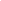 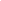 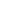 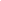 Doctor to Notify in case of emergencyName:  	Address:  	Phone:  	I wish to participate in the New York Sharks Swim Team program.Signature of Swimmer ___________________________                  Date:____________________Signature of Parent  _____________________________                  Date:____________________Medical EvaluationBased on this history and physical exam, the following abnormalities were found: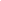 Signature of Physician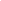 Address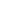 Phone NumberHistory of Immunizations/InoculationsMeasles (live)       Date:                                                               TB Mantous       Date:  	Mumps                      Date:                                                               Tetanus*            Date:  	Rubella                       Date:  	Liability WaiverThis waiver releases the New York Sharks Swim Team, NYSAQUATICS INC, Goshen Aquatic Center, their Board of Directors, officers, coaches,sponsors,and any other participant in the New York Sharks Swim Team, NYSAQUATICS INC, and Goshen Aquatic Center, . in connection with, directly or indirectly, the swimmer’s participation in any New York Sharks programs. This waiver must be signed. The waiver must be returned to the New York Sharks Board of Directors/Coach prior to the first day of practice.By signing and dating this contract you agree to all terms set forth within the contract.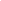 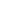 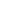  Parent/Legal Guardian                                                                                    DatePrint NameSWIMMER CODE OF CONDUCTThe mission of New York Sharks Aquatics (“NYSA”) is to be a recognized USA Swim Team that teaches and trains all levels of our community swimmers, emphasizing individual progress, team unity and family participation.  Our motto is: “Take pride in how far you have come. Have faith in how far you can go.”  NYSA grants the privilege of membership to swimmers who embrace and are committed to NYSA’s mission.  This privilege may be revoked by NYSA if it determines that a member has acted in a manner inconsistent with the mission of NYSA or that interferes with how far a teammate can go, including in the case of inappropriate behavior that damages the reputation of NYSA or its coaches or that is harmful or disrespectful to a teammate, coach, official, spectator, meet volunteer, competitor or parent.In order to codify the behaviors and principles that all NYSA members are required to demonstrate and uphold, and to set forth a clear and consistent framework for investigating alleged incidents of misbehavior and punishing infractions, NYSA has adopted this Code of Conduct.  ScopeThis Code of Conduct applies to all registered members of NYSA (“Swimmers”) and governs their conduct only during NYSA-sponsored or USA Swimming-sanctioned events, including practice sessions, dryland conditioning sessions, training trips, competitions, fundraising activities, team functions and any event that a Swimmer attends as a representative of NYSA.  In the case of the Eastern Zone Championships and any other competition or event that requires a Swimmer to travel, lodge or dine with fellow swimmers, this Code of Conduct will apply at all times when the Swimmer is under the care of the coaches or chaperones.This Code of Conduct does not apply to texts, emails or social media posts unless their subject matter clearly relates to an NYSA-sponsored or a USA Swimming-sanctioned event or, in the case of the posting or sharing of a photograph or video, the photograph or video relates to, or was taken or recorded during, an NYSA-sponsored or a USA-Swimming sanctioned event.  Additionally, this Code of Conduct does not apply to interactions among Swimmers in social settings, including carpool travel, informal group meals before or after competitions, birthday parties, barbecues or similar get-togethers.AdministrationThis Code of Conduct will be administered by the NYSA coaching staff.  The coaches have full authority and discretion to interpret and enforce this Code of Conduct.  However, only the NYSA head coach has the authority to suspend a Swimmer or to revoke a Swimmer’s membership. General Principles of Appropriate BehaviorSwimmers are expected to act maturely, exhibit the highest standard of sportsmanship, treat teammates, coaches, officials, spectators, meet volunteers, competitors and parents with dignity and respect and not interfere with the effort of any teammate to maximize her or his potential as a swimmer.  To ensure adherence to this Code of Conduct, Swimmers should at all times project an encouraging and positive attitude and, quite simply, (1) keep their hands to themselves, (2) respect the privacy of other people and their belongings, and (3) avoid negative comments about another Swimmer’s appearance, physical attributes, performance, or personal or family life (in other words, follow the adage: “if you don‘t have anything nice to say, don’t say it at all”). Prohibited ConductedThe following behavior is prohibited and will be considered in violation of this Code of Conduct: Category 1 OffensesThe use or possession of alcohol or tobacco productsThe use, possession or sale/distribution of any controlled or illegal substanceThe possession of any weaponTheftCategory 2 OffensesBullying (as defined on Exhibit I to this Code of Conduct)Humiliating someone by making mocking or critical comments about her or his body shape or size (i.e., body shaming)Non-consensual, inappropriate touching of another individualEngaging in a physical altercation (i.e., fighting)Use of profane or sexually explicit language or imagesVerbal or physical abuse of a coach, meet volunteer or officialNon-consensual use of another’s equipment or other personal belongingsVandalismKnowingly making a false allegation of a violation of this Code of ConductOther inappropriate behavior that damages the reputation of NYSA or its coaches or that interferes with the performance or development of a teammatePenaltiesIn addition to the discretion of the NYSA coaches to pull a Swimmer from practice or scratch a Swimmer from an event, violations of this Code of Conduct will be subject to the following penalties:Category 1 OffensesOccurrence 1: Dismissal from NYSACategory 2 OffensesOccurrence 1: Warning and meeting among the Swimmer, coach and parent(s). A probation period of no-tolerance determined by the coach may be instituted. Depending on severity, possible suspension from training sessions followed with a probation period may be instituted. Any Category 2 Offenses during this probation period will result in suspension from training sessions, meets and other team functions for a period determined by the coaching staff. Occurrence 2: Suspension from training sessions, meets and other team functions for a period to be determined by the coaching staff. Depending on severity, possible dismissal from NYSAOccurrence 3: Dismissal from NYSAFor purposes of counting the number of occurrences of violations, at the discretion of the NYSA head coach, a Swimmer’s record may be reset at the end of a season or otherwise after the passage of time.Procedures for Investigating Alleged ViolationsAll Swimmers and parents are encouraged to report to an NYSA coach any alleged violation of this Code of Conduct.  Indeed, it is the responsibility of a Swimmer or parent to report any serious behavioral issue that they witness or learn about.  That being said, not all mean-spirited or off-color actions or comments will implicate this Code of Conduct.  Because of the seriousness with which alleged violations of this Code of Conduct will be taken and the distraction that an investigation can present, Swimmers and their parents should be careful not to elevate to the coaches isolated matters that are minor or frivolous.All alleged violations of this Code of Conduct will be taken seriously by the NYSA coaches and investigated discreetly.  Swimmers and parents who report alleged violations will have the full support and backing of the coaching staff.  In particular, coaches will seek to preserve the anonymity of the person reporting the alleged violation and seek to keep the matter confidential.  However, depending on the facts and circumstances of the incident and the nature of the investigation that is required, it may not be possible to maintain full anonymity and confidentiality.Following a report of an alleged violation of this Code of Conduct, a coach will make a preliminary determination as to whether the alleged incident, if true, would fall within the scope of this Code of Conduct.  If a determination is made that this Code of Conduct does apply, then the coaching staff will investigate the allegation, which will include an interview of the Swimmer who allegedly committed the infraction, the person who reported the incident and, to the extent such people can be identified and are accessible to the coaches, the alleged victims and witnesses.The coaches will report the findings of an investigation to both the person who reported the incident and the alleged violator.  If an investigation leads the coaching staff to conclude that a violation of this Code of Conduct has occurred, then the coaches will determine the appropriate penalty, using the framework set forth above.  In adjudicating Category 2 offenses, coaches will take into account such factors as the coaches may deem relevant under the circumstances, which may include whether the violator acted with intent, the severity of the misconduct, the impact of or fall-out from the incident, whether provocation existed and other unique facts or circumstances.*   *   *   *   *I acknowledge that I have read and understand this Code of Conduct and pledge that I will comply with this Code of Conduct.  I understand that if I violate this Code of Conduct, I will be subject to penalties, which may include a suspension or dismissal from NYSA.Name of Swimmer:	_______________________Signature of Swimmer:	________________________I acknowledge that I have read and understand this Code of Conduct and that I have discussed it with my daughter(s) or son(s) who are members of NYSA.  I understand that if my daughter or son violates this Code of Conduct, she or he will be subject to penalties, which may include a suspension or dismissal from NYSA.Name of Parent:	_______________________Signature of Parent:	________________________This contract must be signed and returned to your coach by the end of 2nd week of practice.EXHIBIT IDefinition of Bullying“Bullying” means the severe or repeated use of oral, written, electronic or other technological expression, image, sound, data or intelligence of any nature (regardless of the method of transmission), or a physical act or gesture, or any combination thereof, directed at any other person that to a reasonably objective person has the effect of:causing physical or emotional harm to another person or damage to another person’s property;placing another person in reasonable fear of harm to herself or himself or damage to her or his property;creating a hostile environment at any NYSA- sponsored or USA Swimming-sanctioned event;infringing on the rights of the others at any NYSA- sponsored or USA Swimming-sanctioned event; ormaterially and substantially disrupting training, competition or the orderly operation of any other NYSA-sponsored or USA Swimming-sanctioned eventCovid-19 Policy Since parents are not allowed on deck, we have decided that all Guppy/Bronze/Silver parents must pre-fill out our Covid-19 questionnaire PRIOR to swimmers attending practice each day.  If this form is not filled out prior to each practice, swimmers will not be allowed to attend practice that day.  Temperature checks will still be done at the pool prior to each practice.  Swimmers with a temperature over 100 degrees will not be allowed to enter the pool area. Swimmers are  required to wait in our socially distanced line, outside the sundeck, prior to each practice. Parents are welcome to stand on line with their athletes.  Athletes who do not comply with social distancing measures will immediately be removed from practice. Parents  are permitted  to stay in the driveway area during practice times..We are doing everything we can to ensure the safety of our athletes and our staff at this time.  Please let Coach Mel know if you have additional questions! Covid-19 Daily Questionnaire Daily Form - To be Submitted via Google DocsThis form must be filled out daily, prior to your child arriving at GAC for practice.  If your child does not have this form on file prior to practice, they will not be allowed into the building.  NO EXCEPTIONS WILL BE MADE!  If the answers to these questions are found to be false, your family will immediately be removed from NYSA.  If your child, or any household member, has one or more of these symptoms, your swimmer(s) is not permitted at practice. Swimmers with severe allergies or asthma must contact Coach Mel if they are experiencing issues prior to practice.* RequiredHas your child been diagnosed with Covid-19 in the past 72 hours?YesNOHas anyone in your household been diagnosed with Covid-19 in the past 72 hours?YesNoHas your family traveled out of New York or the Tri-State area in the last 2 weeks? If so, where did you travel to? This includes ANYONE who has traveled in your household, not just the NYSA swimmer. If your answer is yes, please message Coach Mel after you finish this questionnaire. Many States are on the quarentine list for New York. Your swimmer may not be permitted at practice for 14 days.Your answerHas anyone in your household ever tested positive for Covid-19? If yes, have you completede the mandaotry 2 week quarentine as required by New York State? (Please list date of positive test and date of Doctor release)Your answerHasyour swimmer, or anyone in your household, had a fever or temperature over 100 degrees in the last 72 hours? *YesNoHas your swimmer, or anyone in your household, had a cough in the last 72 hours?YesNoHas your swimmer, or anyone in your household, had shortness of breath in the last 72 hours?YesNoHas your swimmer, or anyone in your household, experienced body chills in the last 72 hours?YesNoHas your swimmer, or anyone in your household, experienced muscle aches in the last 72 hours?Option 1Has your swimmer, or anyone in your household, had a sore throat in the last 72 hours?YesNoHas your swimmer, or anyone in your household, experienced vomiting in the last 72 hours?YesNoHas your swimmer, or anyone in your household, experienced diarrhea in the last 72 hours?YesNoHas your swimmer, or anyone in your household, experienced loss of taste or smell in the last 72 hours?YesNoHas your swimmer, or anyone in your household, had a servere headache in the last 72 hours?YesNoDid your child shower PRIOR to coming to practice today? (THIS IS A REQUIREMENT FOR PRACTICE)Option 1(Legal 1st Name)(Full Middle)                               (Last)(Preferred First)Sex:    FM           Age:  	Date of Birth:          /          / 	Group:  	(Legal 1st Name)(Full Middle)                               (Last)(Preferred First)Sex:    FM           Age:  	Date of Birth:          /          / 	Group:  	(Legal 1st Name)(Full Middle)                               (Last)(Preferred First)Sex:    FM           Age:  	Date of Birth:          /          / 	Group:  	Group SC OnlyPay in Full +Insurance1st Month Payment of Monthly Payment PlanInstallment Price(6-month)Senior$1354 + $125$203.10 + $125$191.82Gold$1228 + $125$184.20 + $125$173.97Silver$1132 + $125$169.80 + $125$160.37Bronze$1020 + $125$153.00 + $125$144.50Guppies$ 925 + $125$138.75 + $125$131.04GroupLCOnlyPay in full +Insurance (if new swimmer)1st Month Payment of Monthly Payment PlanInstallment PriceMay 1st, June 1st, July 1stSenior$796 + $125  $199.00 + $125$199.00Gold$723 + $125            $180.75 + $125$180.75Silver$672 + $125$168.00 + $125$168.00Bronze$605 + $125$151.25 + $125$151.25Guppies$550 + $125$137.50 + $125$137.50   GroupSC       +LCOnlyPay in full +Insurance 1st Month Payment of Monthly Payment PlanInstallment Price(8 Month)Senior$2025 + $125  $303.75 + $125$225.16Gold$1825 + $125            $273.75 + $125$193.91Silver$1675 + $125$251.25 + $125$177.97Bronze$1500 + $125$225.00 + $125$159.38Guppies$1350 + $125$202.50 + $125$143.44Short Course ObligationHours Long Course ObligationHoursGuppies5 HoursGuppies0 HoursBronze10 HoursBronze5 HoursSilver20 HoursSilver15 HoursGold25 HoursGold15 HoursSenior25 HoursSenior15 HoursYesNo1.   Were you ever medically advised not to play any sport? Include date and reason below2.   Are you under physicians’ care now or had recent hospitalization? Describe below3.   Have you ever experienced loss of consciousness after exercise or after injury?4.   Have you ever had a seizure (convulsion)?A fracture, dislocation or other orthopedic injury?Any surgery?Any bleeding disorders?Loss of function of one kidney or testicle?5.   Do you take any medication on a regular basis? Include name of medication and reason.6.   Do you have any allergies, including drug allergies, hives, asthma, stinging insect bites.7.   Have you had any heart problems, high blood pressure, recurring chest pains, palpitations,rapid or irregular heartbeats?8.   Do you have a history of fatigue or undue tiredness?9.   Do you have a history of vision difficulties, wear glasses or contact lenses?10. Is there a history of sudden death in the family?11. Do you have any worries, etc.?NormalAbnormalDescriptionAppearance, NutritionHead, Neck (masses, range of motion,pain in Motion)Eyes (conjunctivitis)Ears (infection, perforation)Nose (obstruction), ThroatMouth, TeethChest and LungsCardiac (murmurs, clicks, rhythm)Abdomen (liver, spleen, masses)Back (deformity, range of motion,scoliosis)Extremities (joint mobility, instability,deformity, muscle weakness, atrophy, scars)Testes (presence, descent, masses)Genitalia-HerniaNeurological (reflexes, balance,coordination)Level of Maturation (Tanner Score 1-4)1.2.3.